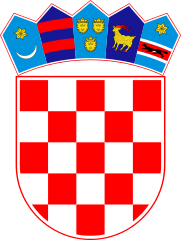 KLASA: 021-05/21-01/37URBROJ: 2178/02-03-21-1Bebrina, 20. rujna 2021. godineTemeljem članka 35. Zakona o lokalnoj i područnoj (regionalnoj) samoupravi („Narodne novine“, broj 33/01, 60/01, 129/05, 109/07,125/08, 36/09, 150/11, 144/12, 19/13,  137/15 i 123/17, 98/19 i 144/20) i članka 32. Statuta općine Bebrina („Službeni vjesnik Brodsko-posavske županije“ broj 2/2018, 18/2019 i 24/2019 i „Glasnika Općine Bebrina“ broj 1/2019, 2/2020 i 4/2021) na 3. sjednici održanoj 20. rujna 2021. godine, Općinsko vijeće Općine općine Bebrina donosi ODLUKU O STAVLJANJU IZVAN SNAGE ODLUKE O ZAJEDNIČKOM OBAVLJANJU POSLOVA KOMUNALNOG REDARSTVAČlanak 1.Ovom Odlukom stavlja se izvan snage Odluka o zajedničkom obavljanju poslova komunalnog redarstva („Glasnik Općine Bebrina“ broj 2/2019).Članak 2.	Ova Odluka stupa na snagu osam dana od dana objave u Glasniku općine Bebrina.OPĆINSKO VIJEĆE OPĆINE BEBRINAPREDSJEDNIK OPĆINSKOG VIJEĆA_______________________________Mijo Belegić, ing.Dostaviti:Jedinstveni upravni odjelGlasnik Općine BebrinaMinistarstvo prostornog uređenja, graditeljstva i državne imovinePismohrana. 